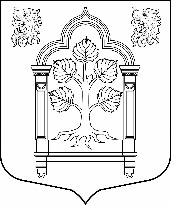 МУНИЦИПАЛЬНЫЙ СОВЕТвнутригородского муниципального образования Санкт-Петербурга муниципального округа Константиновское_________________________________________________________________________________________________________________________________________________________________________198264, Санкт-Петербург, пр. Ветеранов, д. 166, литер А, пом. 16 Н, тел./факс 300-48-80E-mail: mokrug41@mail.ruПринять за основу в первом чтении проект решения «О внесении изменений и дополнений в устав внутригородского муниципального образования Санкт-Петербурга муниципального округа Константиновское (принят решением Муниципального Совета муниципального образования муниципального округа Константиновское от 23 октября 2013 г. № 48)» в соответствии с приложением к настоящему решению (далее – проект решения).2.Признать утратившим силу решение муниципального совета № 48 от 27.11.2019 «О внесении изменений и дополнений в устав внутригородского муниципального образования Санкт-Петербурга муниципального округа Константиновское (принят решением Муниципального Совета муниципального образования муниципального округа Константиновское от 23 октября 2013 г. № 48)».3.Проект решения опубликовать в газете «Муниципальный вестник Константиновское».4. Проект решения направить в прокуратуру Красносельского района Санкт-Петербурга для проведения антикоррупционной экспертизы.5. Настоящее решение вступает в силу с момента подписания.6. Контроль исполнения настоящего решения возложить на главу муниципального                    образования.Глава муниципального образования,исполняющая полномочия председателяМуниципального совета                                                                                            Т.В. ЗыковаМУНИЦИПАЛЬНЫЙ СОВЕТвнутригородского муниципального образования Санкт-Петербурга муниципального округа Константиновское_________________________________________________________________________________________________________________________________________________________________________198264, Санкт-Петербург, пр. Ветеранов, д. 166, литер А, пом. 16 Н, тел./факс 300-48-80E-mail: mokrug41@mail.ruВнести следующие изменения в устав внутригородского муниципального образования Санкт-Петербурга муниципального округа Константиновское:Пункт 5 части 1 статьи 4 изложить в следующей редакции:«разработка, утверждение (одобрение) и реализация в пределах ведения стратегии социально-экономического развития муниципального образования, плана мероприятий по реализации стратегии социально-экономического развития муниципального образования, прогноза социально-экономического развития муниципального образования на среднесрочный или долгосрочный период, бюджетного прогноза муниципального образования на долгосрочный период, муниципальных программ».Пункт 10 части 1 статьи 4 изложить в следующей редакции:«содействие в осуществлении контроля за соблюдением законодательства в сфере благоустройства, включая согласование закрытия ордеров на производство земляных, ремонтных и отдельных работ, связанных с благоустройством внутриквартальных территорий, и подтверждение выполнения требований по восстановлению элементов благоустройства, нарушенных в результате производства аварийных работ, законодательства о розничной торговле, о применении контрольно-кассовых машин на территории муниципального образования»;1.3.пункт 25 части 1 статьи 4 дополнить словами ", включая размещение, содержание и ремонт искусственных неровностей на внутриквартальных проездах";1.54.исключить пункт 29 части 1 статьи 4;1.5. пункт 32 части 1 статьи 4 изложить в следующей редакции:«32) назначение, выплата, перерасчет ежемесячной доплаты к страховой пенсии по старости, страховой пенсии по инвалидности, пенсии за выслугу лет за стаж работы в органах местного самоуправления, муниципальных органах муниципальных образований (далее - доплата за стаж) лицам, замещавшим муниципальные должности на постоянной основе в органах местного самоуправления, муниципальных органах муниципальных образований, а также приостановление, возобновление, прекращение выплаты доплаты за стаж в соответствии с законом Санкт-Петербурга;»;1.6. пункт 33 части 1 статьи 4 изложить в следующей редакции:«33) назначение, выплата, перерасчет пенсии за выслугу лет, ежемесячной доплаты к пенсии за выслугу лет, ежемесячной доплаты к пенсии за стаж лицам, замещавшим должности муниципальной службы в органах местного самоуправления, муниципальных органах муниципальных образований, а также приостановление, возобновление, прекращение выплаты пенсии за выслугу лет, ежемесячной доплаты к пенсии за выслугу лет, ежемесячной доплаты к пенсии за стаж в соответствии с законом Санкт-Петербурга;";1.7. пункт 49 части 1 статьи 4 изложить в следующей редакции:«49) организация благоустройства территории муниципального образования в соответствии с законодательством в сфере благоустройства, включающая:обеспечение проектирования благоустройства при размещении элементов благоустройства, указанных в абзацах четвертом - седьмом настоящего подпункта;содержание внутриквартальных территорий в части обеспечения ремонта покрытий, расположенных на внутриквартальных территориях, и проведения санитарных рубок (в том числе удаление аварийных, больных деревьев и кустарников) на территориях, не относящихся к территориям зеленых насаждений в соответствии с законом Санкт-Петербурга;размещение, содержание спортивных, детских площадок, включая ремонт расположенных на них элементов благоустройства, на внутриквартальных территориях;размещение контейнерных площадок на внутриквартальных территориях, ремонт элементов благоустройства, расположенных на контейнерных площадках;размещение, содержание, включая ремонт, ограждений декоративных, ограждений газонных, полусфер, надолбов, приствольных решеток, устройств для вертикального озеленения и цветочного оформления, навесов, беседок, уличной мебели, урн, элементов озеленения, информационных щитов и стендов; размещение планировочного устройства, за исключением велосипедных дорожек, размещение покрытий, предназначенных для кратковременного и длительного хранения индивидуального автотранспорта, на внутриквартальных территориях;временное размещение, содержание, включая ремонт, элементов оформления          Санкт-Петербурга к мероприятиям, в том числе культурно-массовым мероприятиям, городского, всероссийского и международного значения на внутриквартальных территориях;";1.8. часть 1 статьи 4 дополнить пунктом 49-1 следующего содержания:«49-1) осуществление работ в сфере озеленения на территории муниципального образования, включающее:организацию работ по компенсационному озеленению в отношении территорий зеленых насаждений общего пользования местного значения, осуществляемому в соответствии с законом Санкт-Петербурга;содержание, в том числе уборку, территорий зеленых насаждений общего пользования местного значения (включая расположенных на них элементов благоустройства), защиту зеленых насаждений на указанных территориях;проведение паспортизации территорий зеленых насаждений общего пользования местного значения на территории муниципального образования, включая проведение учета зеленых насаждений искусственного происхождения и иных элементов благоустройства, расположенных в границах территорий зеленых насаждений общего пользования местного значения;создание (размещение), переустройство, восстановление и ремонт объектов зеленых насаждений, расположенных на территориях зеленых насаждений общего пользования местного значения;";1.9. в пункте 50 части 1 статьи 4 слова "на территориях дворов муниципальных образований" заменить словами "на внутриквартальных территориях муниципального образования";1.10. часть 2 статьи 14 изложить в следующей редакции:«Публичные слушания проводятся по инициативе населения, муниципального совета муниципального образования, главы муниципального образования или главы местной администрации, осуществляющего свои полномочия на основе контракта.Публичные слушания, проводимые по инициативе населения или муниципального совета муниципального образования, назначаются муниципальным советом муниципального образования, а по инициативе главы муниципального образования или главы местной администрации, осуществляющего свои полномочия на основе контракта, - главой муниципального образования».1.11. Статью 29 устава внутригородского муниципального образования Санкт-Петербурга муниципального округа Константиновское изложить в следующей редакции:«Статья 29. Заместители главы муниципального образования. 
Временное исполнение обязанностей главы муниципального образования1. Заместители главы внутригородского муниципального образования Санкт-Петербурга муниципального округа Константиновское являются выборными должностными лицами муниципального образования, избираются Муниципальным Советом муниципального образования из своего состава.Официальное сокращенное наименование заместителя главы муниципального образования – заместитель главы муниципального образования Константиновское.Муниципальный Совет вправе избрать из своего состава не более двух заместителей главы муниципального образования. Разграничение полномочий заместителей главы муниципального образования, а также направление их деятельности должны быть указаны в решении Муниципального Совета об их избрании.3. Заместители главы муниципального образования подконтрольны и подотчетны Муниципальному Совету муниципального образования. По вопросам повседневной деятельности Муниципального Совета муниципального образования заместители главы муниципального образования выполняют поручения и указания главы муниципального образования.4. Выборы заместителей главы муниципального образования проводятся в срок, который не может превышать 30 дней со дня избрания Муниципального Совета муниципального образования нового созыва в правомочном составе, но не ранее выборов главы муниципального образования.5. Выборы заместителей главы муниципального образования проводятся при участии в голосовании не менее двух третей от числа избранных депутатов Муниципального Совета муниципального образования.6. Избранными на должность заместителя главы муниципального образования считаются кандидаты, набравшие в ходе голосования более 50 процентов голосов от числа избранных депутатов Муниципального Совета муниципального образования.7. Срок полномочий заместителей главы муниципального образования соответствует сроку полномочий Муниципального Совета муниципального образования, избравшего их из своего состава.8. Полномочия заместителей главы муниципального образования начинаются со дня вступления их в должность и прекращаются в день вступления в должность вновь избранного заместителя главы муниципального образования.9. Полномочия заместителей главы муниципального образования прекращаются досрочно в случаях, установленных федеральным законодательством и законодательством Санкт-Петербурга.10. Заместители главы муниципального образования осуществляют координацию деятельности Муниципального Совета муниципального образования по информированию населения о деятельности Муниципального Совета муниципального образования, не менее одного раза в год представляют отчет о своей деятельности Муниципальному Совету муниципального образования. 11. Во всех случаях, когда глава муниципального образования временно (в связи с болезнью, отпуском, командировкой и т.п.) не может исполнять свои обязанности, их временно исполняет заместитель главы муниципального образования, указанный в решении Муниципального Совета при его избрании.12. В случаях досрочного прекращения полномочий главы муниципального образования, за исключением случая досрочного прекращения полномочий главы муниципального образовании в связи с досрочным прекращением полномочий Муниципального Совета муниципального образования, полномочия главы муниципального образования временно исполняет заместитель главы муниципального образования, указанный в решении Муниципального Совета при его избрании, до вступления в должность главы муниципального образования вновь избранного Муниципальным Советом муниципального образования из своего состава.13. В случае досрочного прекращения полномочий главы муниципального образования в связи с досрочным прекращением полномочий Муниципального Совета муниципального образования временное исполнение обязанностей главы муниципального образования возлагается Муниципальным Советом муниципального образования на иное лицо до вступления в должность главы муниципального образования, избранного Муниципальным Советом муниципального образования нового созыва из своего состава. Временно исполняющий обязанности главы муниципального образования не имеет права внеочередного созыва заседания Муниципального Совета муниципального образования.14. Заместитель главы муниципального образования, уполномоченный на временное исполнение полномочий главы муниципального образования, может исполнять свои полномочия как на постоянной, так и на непостоянной основе.Заместитель, не уполномоченный на временное исполнение полномочий главы муниципального образования, исполняет свои полномочия на непостоянной основе.15. Полномочия заместителей главы муниципального образования прекращаются досрочно в случае:1) смерти;2) отставки по собственному желанию;3) признания судом недееспособным или ограниченно дееспособным;4) признания судом безвестно отсутствующим или объявления умершим;5) вступления в отношении его в законную силу обвинительного приговора суда;6) выезда за пределы Российской Федерации на постоянное место жительства;7) прекращения гражданства Российской Федерации, прекращения гражданства иностранного государства - участника международного договора Российской Федерации, в соответствии с которым иностранный гражданин имеет право быть избранным в органы местного самоуправления, приобретения им гражданства иностранного государства либо получения им вида на жительство или иного документа, подтверждающего право на постоянное проживание гражданина Российской Федерации на территории иностранного государства, не являющегося участником международного договора Российской Федерации, в соответствии с которым гражданин Российской Федерации, имеющий гражданство иностранного государства, имеет право быть избранным в органы местного самоуправления;8) отзыва избирателями;9) досрочного прекращения полномочий Муниципального Совета муниципального образования;10) призыва на военную службу или направления на заменяющую ее альтернативную гражданскую службу;11) в иных случаях, установленных федеральными законами».1.12.часть 6 статьи 30 изложить в следующей редакции«Депутат Муниципального Совета, осуществляющий свои полномочия на постоянной основе, не вправе:1) заниматься предпринимательской деятельностью лично или через доверенных лиц;2) участвовать в управлении коммерческой или некоммерческой организацией, за исключением следующих случаев:а) участие на безвозмездной основе в управлении политической партией, органом профессионального союза, в том числе выборным органом первичной профсоюзной организации, созданной в органе местного самоуправления, аппарате избирательной комиссии муниципального образования, участие в съезде (конференции) или общем собрании иной общественной организации, жилищного, жилищно-строительного, гаражного кооперативов, товарищества собственников недвижимости;б) участие на безвозмездной основе в управлении некоммерческой организацией (кроме участия в управлении политической партией, органом профессионального союза, в том числе выборным органом первичной профсоюзной организации, созданной в органе местного самоуправления, аппарате избирательной комиссии муниципального образования, участия в съезде (конференции) или общем собрании иной общественной организации, жилищного, жилищно-строительного, гаражного кооперативов, товарищества собственников недвижимости) с предварительным уведомлением Губернатора Санкт-Петербурга в порядке, установленном законом Санкт-Петербурга;в) представление на безвозмездной основе интересов муниципального образования в Совете муниципальных образований Санкт-Петербурга, иных объединениях муниципальных образований, а также в их органах управления;г) представление на безвозмездной основе интересов муниципального образования в органах управления и ревизионной комиссии организации, учредителем (акционером, участником) которой является муниципальное образование, в соответствии с муниципальными правовыми актами, определяющими порядок осуществления от имени муниципального образования полномочий учредителя организации либо порядок управления находящимися в муниципальной собственности акциями (долями в уставном капитале);д) иные случаи, предусмотренные федеральными законами;3) заниматься иной оплачиваемой деятельностью, за исключением преподавательской, научной и иной творческой деятельности. При этом преподавательская, научная и иная творческая деятельность не может финансироваться исключительно за счет средств иностранных государств, международных и иностранных организаций, иностранных граждан и лиц без гражданства, если иное не предусмотрено международным договором Российской Федерации или законодательством Российской Федерации;4) входить в состав органов управления, попечительских или наблюдательных советов, иных органов иностранных некоммерческих неправительственных организаций и действующих на территории Российской Федерации их структурных подразделений, если иное не предусмотрено международным договором Российской Федерации или законодательством Российской Федерации;5) участвовать в качестве защитника или представителя (кроме случаев законного представительства) по гражданскому, административному или уголовному делу либо делу об административном правонарушении.1.13. статью 30 дополнить частью 19 следующего содержания:«19. Депутату муниципального совета, осуществляющему свои полномочия на непостоянной основе, для осуществления своих полномочий на непостоянной основе гарантируется сохранение места работы (должности) на период продолжительностью четыре рабочих дня в месяц».1.14.пункт 2 части 1 статьи 33 изложить в следующей редакции:«разработка, утверждение (одобрение) и реализация в пределах ведения стратегии социально-экономического развития муниципального образования, плана мероприятий по реализации стратегии социально-экономического развития муниципального образования, прогноза социально-экономического развития муниципального образования на среднесрочный или долгосрочный период, бюджетного прогноза муниципального образования на долгосрочный период, муниципальных программ»1.15.пункт 5 части 2 статьи 33 изложить в следующей редакции:«содействие в осуществлении контроля за соблюдением законодательства в сфере благоустройства, включая согласование закрытия ордеров на производство земляных, ремонтных и отдельных работ, связанных с благоустройством внутриквартальных территорий, и подтверждение выполнения требований по восстановлению элементов благоустройства, нарушенных в результате производства аварийных работ, законодательства о розничной торговле, о применении контрольно-кассовых машин на территории муниципального образования»;1.16. пункт 20 части 2 статьи 33 дополнить словами ", включая размещение, содержание и ремонт искусственных неровностей на внутриквартальных проездах"1.17. исключить пункт 24 части 2 статьи 33;1.18. пункт 27 части 2 статьи 33 изложить в следующей редакции:«27) назначение, выплата, перерасчет ежемесячной доплаты к страховой пенсии по старости, страховой пенсии по инвалидности, пенсии за выслугу лет за стаж работы в органах местного самоуправления, муниципальных органах муниципальных образований (далее - доплата за стаж) лицам, замещавшим муниципальные должности на постоянной основе в органах местного самоуправления, муниципальных органах муниципальных образований, а также приостановление, возобновление, прекращение выплаты доплаты за стаж в соответствии с законом Санкт-Петербурга;»;1.19. пункт 28 части 2 статьи 33 изложить в следующей редакции:«28) назначение, выплата, перерасчет пенсии за выслугу лет, ежемесячной доплаты к пенсии за выслугу лет, ежемесячной доплаты к пенсии за стаж лицам, замещавшим должности муниципальной службы в органах местного самоуправления, муниципальных органах муниципальных образований, а также приостановление, возобновление, прекращение выплаты пенсии за выслугу лет, ежемесячной доплаты к пенсии за выслугу лет, ежемесячной доплаты к пенсии за стаж в соответствии с законом Санкт-Петербурга;";1.20. пункт 44 части 2 статьи 33 изложить в следующей редакции:«44) организация благоустройства территории муниципального образования в соответствии с законодательством в сфере благоустройства, включающая:обеспечение проектирования благоустройства при размещении элементов благоустройства, указанных в абзацах четвертом - седьмом настоящего подпункта;содержание внутриквартальных территорий в части обеспечения ремонта покрытий, расположенных на внутриквартальных территориях, и проведения санитарных рубок (в том числе удаление аварийных, больных деревьев и кустарников) на территориях, не относящихся к территориям зеленых насаждений в соответствии с законом Санкт-Петербурга;размещение, содержание спортивных, детских площадок, включая ремонт расположенных на них элементов благоустройства, на внутриквартальных территориях;размещение контейнерных площадок на внутриквартальных территориях, ремонт элементов благоустройства, расположенных на контейнерных площадках;размещение, содержание, включая ремонт, ограждений декоративных, ограждений газонных, полусфер, надолбов, приствольных решеток, устройств для вертикального озеленения и цветочного оформления, навесов, беседок, уличной мебели, урн, элементов озеленения, информационных щитов и стендов; размещение планировочного устройства, за исключением велосипедных дорожек, размещение покрытий, предназначенных для кратковременного и длительного хранения индивидуального автотранспорта, на внутриквартальных территориях;временное размещение, содержание, включая ремонт, элементов оформления          Санкт-Петербурга к мероприятиям, в том числе культурно-массовым мероприятиям, городского, всероссийского и международного значения на внутриквартальных территориях;";1.21. часть 2 статьи 33 дополнить пунктом 44-1 следующего содержания:«44-1 осуществление работ в сфере озеленения на территории муниципального образования, включающее:организацию работ по компенсационному озеленению в отношении территорий зеленых насаждений общего пользования местного значения, осуществляемому в соответствии с законом Санкт-Петербурга;содержание, в том числе уборку, территорий зеленых насаждений общего пользования местного значения (включая расположенных на них элементов благоустройства), защиту зеленых насаждений на указанных территориях;проведение паспортизации территорий зеленых насаждений общего пользования местного значения на территории муниципального образования, включая проведение учета зеленых насаждений искусственного происхождения и иных элементов благоустройства, расположенных в границах территорий зеленых насаждений общего пользования местного значения;создание (размещение), переустройство, восстановление и ремонт объектов зеленых насаждений, расположенных на территориях зеленых насаждений общего пользования местного значения;";1.22. в пункте 45 части 2 статьи 33 слова "на территориях дворов муниципальных образований" заменить словами "на внутриквартальных территориях муниципального образования";1.23.Дополнить статью 30 частями 13.1 – 13.3 следующего содержания:«13.1. Проверка достоверности и полноты сведений о доходах, расходах, об имуществе и обязательствах имущественного характера, представляемых в соответствии с законодательством Российской Федерации о противодействии коррупции депутатом проводится по решению Губернатора Санкт-Петербурга в порядке, установленном законом Санкт-Петербурга.13.2. К депутату, Муниципального Совета, представившему недостоверные или неполные сведения о своих доходах, расходах, об имуществе и обязательствах имущественного характера, а также сведения о доходах, расходах, об имуществе и обязательствах имущественного характера своих супруги (супруга) и несовершеннолетних детей, если искажение этих сведений является несущественным, могут быть применены следующие меры ответственности:1) предупреждение;2) освобождение депутата Муниципального Совета от должности в Муниципальном Совете с лишением права занимать должности в Муниципальном Совете до прекращения срока его полномочий;3) освобождение от осуществления полномочий на постоянной основе с лишением права осуществлять полномочия на постоянной основе до прекращения срока его полномочий;4) запрет занимать должности в Муниципальном Совете до прекращения срока его полномочий;5) запрет исполнять полномочия на постоянной основе до прекращения срока его полномочий.13.3. Порядок принятия решения о применении к депутату, члену выборного органа местного самоуправления, выборному должностному лицу местного самоуправления мер ответственности, указанных в части 13.2 настоящей статьи, определяется муниципальным правовым актом в соответствии с законом субъекта Российской Федерации».1.24.Главу 7 дополнить статьей  42.1 следующего содержания:«Статья 42.1. Муниципальное имущество1. В собственности муниципального образования может находиться:1) указанное в пунктах 2, 3 и 4 настоящей статьи имущество, предназначенное для решения установленных настоящим Законом Санкт-Петербурга в соответствии с Федеральным законом вопросов местного значения;2) имущество, предназначенное для осуществления отдельных государственных полномочий, переданных органам местного самоуправления, в случаях, установленных федеральными законами;3) имущество, предназначенное для осуществления отдельных государственных полномочий Санкт-Петербурга, переданных органам местного самоуправления, в случаях, установленных законами Санкт-Петербурга;4) имущество, предназначенное для обеспечения деятельности органов местного самоуправления и должностных лиц местного самоуправления, муниципальных служащих, работников муниципальных предприятий и учреждений в соответствии с нормативными правовыми актами муниципального совета муниципального образования;5) имущество, предназначенное для реализации мероприятий по охране окружающей среды в границах муниципального образования;6) имущество, предназначенное для оказания содействия в установленном порядке исполнительным органам государственной власти Санкт-Петербурга в сборе и обмене информацией в области защиты населения и территорий от чрезвычайных ситуаций, а также содействия в информировании населения об угрозе возникновения или о возникновении чрезвычайной ситуации;7) имущество, предназначенное для проведения подготовки и обучения неработающего населения способам защиты и действиям в чрезвычайных ситуациях, а также способам защиты от опасностей, возникающих при ведении военных действий или вследствие этих действий;8) имущество, предназначенное для организации досуга и обеспечения жителей муниципального образования услугами организаций культуры;9) имущество, предназначенное для развития на территории муниципального образования массовой физической культуры и спорта;10) имущество, предназначенное для размещения, содержания, включая ремонт, покрытий, расположенных на внутриквартальных территориях, искусственных неровностей, спортивных, детских площадок, контейнерных площадок, ограждений декоративных, ограждений газонных, полусфер, надолбов, приствольных решеток, устройств для вертикального озеленения и цветочного оформления, навесов, беседок, уличной мебели, урн, элементов озеленения, информационных щитов и стендов, элементов оформления к культурно-массовым мероприятиям;11) имущество, предназначенное для осуществления работ в сфере озеленения, содержания территорий зеленых насаждений;12) имущество, предназначенное для охраны общественного порядка на территории муниципального образования гражданами и общественными объединениями;13) имущество, необходимое для официального опубликования (обнародования) муниципальных правовых актов, иной официальной информации;14) иное имущество, переданное в установленном порядке в собственность муниципального образования.»;3. Настоящее решение направить для государственной регистрации в Главное управление Министерства юстиции по Санкт-Петербургу в порядке, установленном действующим законодательством.4. Настоящее решение подлежит официальному опубликованию после государственной регистрации.5. Контроль исполнения настоящего решения возложить на главу муниципального                    образования.Глава муниципального образования                                                           Т.В. Зыкова«___»_______2020 года  Санкт-Петербург  Санкт-ПетербургРЕШЕНИЕ (проект)РЕШЕНИЕ (проект)РЕШЕНИЕ (проект)РЕШЕНИЕ (проект)РЕШЕНИЕ (проект)РЕШЕНИЕ (проект)РЕШЕНИЕ (проект)РЕШЕНИЕ (проект)РЕШЕНИЕ (проект)РЕШЕНИЕ (проект)О принятии проекта решения «О внесении изменений и дополнений в устав внутригородского муниципального образования Санкт-Петербурга муниципального округа Константиновское (принят решением Муниципального Совета муниципального образования муниципального округа Константиновское от 23 октября 2013 г. № 48)»О принятии проекта решения «О внесении изменений и дополнений в устав внутригородского муниципального образования Санкт-Петербурга муниципального округа Константиновское (принят решением Муниципального Совета муниципального образования муниципального округа Константиновское от 23 октября 2013 г. № 48)»О принятии проекта решения «О внесении изменений и дополнений в устав внутригородского муниципального образования Санкт-Петербурга муниципального округа Константиновское (принят решением Муниципального Совета муниципального образования муниципального округа Константиновское от 23 октября 2013 г. № 48)»О принятии проекта решения «О внесении изменений и дополнений в устав внутригородского муниципального образования Санкт-Петербурга муниципального округа Константиновское (принят решением Муниципального Совета муниципального образования муниципального округа Константиновское от 23 октября 2013 г. № 48)»О принятии проекта решения «О внесении изменений и дополнений в устав внутригородского муниципального образования Санкт-Петербурга муниципального округа Константиновское (принят решением Муниципального Совета муниципального образования муниципального округа Константиновское от 23 октября 2013 г. № 48)»О принятии проекта решения «О внесении изменений и дополнений в устав внутригородского муниципального образования Санкт-Петербурга муниципального округа Константиновское (принят решением Муниципального Совета муниципального образования муниципального округа Константиновское от 23 октября 2013 г. № 48)»В связи с необходимостью приведения Устава в соответствие с Законом Санкт-Петербурга от 23.09.2009 № 420-79 «Об организации местного самоуправления в Санкт-Петербурге», и на основании правотворческой инициативы прокуратуры Красносельского района муниципальный советВ связи с необходимостью приведения Устава в соответствие с Законом Санкт-Петербурга от 23.09.2009 № 420-79 «Об организации местного самоуправления в Санкт-Петербурге», и на основании правотворческой инициативы прокуратуры Красносельского района муниципальный советВ связи с необходимостью приведения Устава в соответствие с Законом Санкт-Петербурга от 23.09.2009 № 420-79 «Об организации местного самоуправления в Санкт-Петербурге», и на основании правотворческой инициативы прокуратуры Красносельского района муниципальный советВ связи с необходимостью приведения Устава в соответствие с Законом Санкт-Петербурга от 23.09.2009 № 420-79 «Об организации местного самоуправления в Санкт-Петербурге», и на основании правотворческой инициативы прокуратуры Красносельского района муниципальный советВ связи с необходимостью приведения Устава в соответствие с Законом Санкт-Петербурга от 23.09.2009 № 420-79 «Об организации местного самоуправления в Санкт-Петербурге», и на основании правотворческой инициативы прокуратуры Красносельского района муниципальный советВ связи с необходимостью приведения Устава в соответствие с Законом Санкт-Петербурга от 23.09.2009 № 420-79 «Об организации местного самоуправления в Санкт-Петербурге», и на основании правотворческой инициативы прокуратуры Красносельского района муниципальный советВ связи с необходимостью приведения Устава в соответствие с Законом Санкт-Петербурга от 23.09.2009 № 420-79 «Об организации местного самоуправления в Санкт-Петербурге», и на основании правотворческой инициативы прокуратуры Красносельского района муниципальный советВ связи с необходимостью приведения Устава в соответствие с Законом Санкт-Петербурга от 23.09.2009 № 420-79 «Об организации местного самоуправления в Санкт-Петербурге», и на основании правотворческой инициативы прокуратуры Красносельского района муниципальный советВ связи с необходимостью приведения Устава в соответствие с Законом Санкт-Петербурга от 23.09.2009 № 420-79 «Об организации местного самоуправления в Санкт-Петербурге», и на основании правотворческой инициативы прокуратуры Красносельского района муниципальный советВ связи с необходимостью приведения Устава в соответствие с Законом Санкт-Петербурга от 23.09.2009 № 420-79 «Об организации местного самоуправления в Санкт-Петербурге», и на основании правотворческой инициативы прокуратуры Красносельского района муниципальный советРЕШИЛ:РЕШИЛ:РЕШИЛ:РЕШИЛ:РЕШИЛ:РЕШИЛ:РЕШИЛ:РЕШИЛ:РЕШИЛ:РЕШИЛ:«___»_______2019года  Санкт-Петербург  Санкт-ПетербургРЕШЕНИЕ (проект)РЕШЕНИЕ (проект)РЕШЕНИЕ (проект)РЕШЕНИЕ (проект)РЕШЕНИЕ (проект)РЕШЕНИЕ (проект)РЕШЕНИЕ (проект)РЕШЕНИЕ (проект)РЕШЕНИЕ (проект)РЕШЕНИЕ (проект)О принятии проекта решения «О внесении изменений и дополнений в устав внутригородского муниципального образования Санкт-Петербурга муниципального округа Константиновское (принят решением Муниципального Совета муниципального образования муниципального округа Константиновское от 23 октября 2013 г. № 48)»О принятии проекта решения «О внесении изменений и дополнений в устав внутригородского муниципального образования Санкт-Петербурга муниципального округа Константиновское (принят решением Муниципального Совета муниципального образования муниципального округа Константиновское от 23 октября 2013 г. № 48)»О принятии проекта решения «О внесении изменений и дополнений в устав внутригородского муниципального образования Санкт-Петербурга муниципального округа Константиновское (принят решением Муниципального Совета муниципального образования муниципального округа Константиновское от 23 октября 2013 г. № 48)»О принятии проекта решения «О внесении изменений и дополнений в устав внутригородского муниципального образования Санкт-Петербурга муниципального округа Константиновское (принят решением Муниципального Совета муниципального образования муниципального округа Константиновское от 23 октября 2013 г. № 48)»О принятии проекта решения «О внесении изменений и дополнений в устав внутригородского муниципального образования Санкт-Петербурга муниципального округа Константиновское (принят решением Муниципального Совета муниципального образования муниципального округа Константиновское от 23 октября 2013 г. № 48)»О принятии проекта решения «О внесении изменений и дополнений в устав внутригородского муниципального образования Санкт-Петербурга муниципального округа Константиновское (принят решением Муниципального Совета муниципального образования муниципального округа Константиновское от 23 октября 2013 г. № 48)»В связи с необходимостью приведения Устава в соответствие с Законом Санкт-Петербурга от 23.09.2009 № 420-79 «Об организации местного самоуправления в Санкт-Петербурге, муниципальный советВ связи с необходимостью приведения Устава в соответствие с Законом Санкт-Петербурга от 23.09.2009 № 420-79 «Об организации местного самоуправления в Санкт-Петербурге, муниципальный советВ связи с необходимостью приведения Устава в соответствие с Законом Санкт-Петербурга от 23.09.2009 № 420-79 «Об организации местного самоуправления в Санкт-Петербурге, муниципальный советВ связи с необходимостью приведения Устава в соответствие с Законом Санкт-Петербурга от 23.09.2009 № 420-79 «Об организации местного самоуправления в Санкт-Петербурге, муниципальный советВ связи с необходимостью приведения Устава в соответствие с Законом Санкт-Петербурга от 23.09.2009 № 420-79 «Об организации местного самоуправления в Санкт-Петербурге, муниципальный советВ связи с необходимостью приведения Устава в соответствие с Законом Санкт-Петербурга от 23.09.2009 № 420-79 «Об организации местного самоуправления в Санкт-Петербурге, муниципальный советВ связи с необходимостью приведения Устава в соответствие с Законом Санкт-Петербурга от 23.09.2009 № 420-79 «Об организации местного самоуправления в Санкт-Петербурге, муниципальный советВ связи с необходимостью приведения Устава в соответствие с Законом Санкт-Петербурга от 23.09.2009 № 420-79 «Об организации местного самоуправления в Санкт-Петербурге, муниципальный советВ связи с необходимостью приведения Устава в соответствие с Законом Санкт-Петербурга от 23.09.2009 № 420-79 «Об организации местного самоуправления в Санкт-Петербурге, муниципальный советВ связи с необходимостью приведения Устава в соответствие с Законом Санкт-Петербурга от 23.09.2009 № 420-79 «Об организации местного самоуправления в Санкт-Петербурге, муниципальный советРЕШИЛ:РЕШИЛ:РЕШИЛ:РЕШИЛ:РЕШИЛ:РЕШИЛ:РЕШИЛ:РЕШИЛ:РЕШИЛ:РЕШИЛ: